MINISTRY OF DEFENCE & MILITARY VETERANSNATIONAL ASSEMBLYQUESTION FOR WRITTEN REPLY3394.	Mr M R Bara (DA) to ask the Minister of Defence and Military Veterans:Whether military hospitals are considered as critical infrastructure and, therefore, classified as National Key Points; if so, are all the measures in place to fulfil the prescribed requirements and the concomitant budget allocation?		NW3787EREPLY:	Yes, Military hospitals are critical infrastructure to the Department of Defence and Military Veterans.  
The Military Hospitals are not promulgated as National Key Points, but are classified as strategic Military installations requiring more stringent security measures.The budget allocation to the SAMHS is determined by the total demands and requirements of the entire Department of Defence which as reported is grossly underfunded.  The Department has however put measures in place to maintain the operational readiness and integrity of the SANDF even under conditions of limited resources.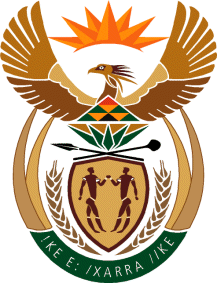 